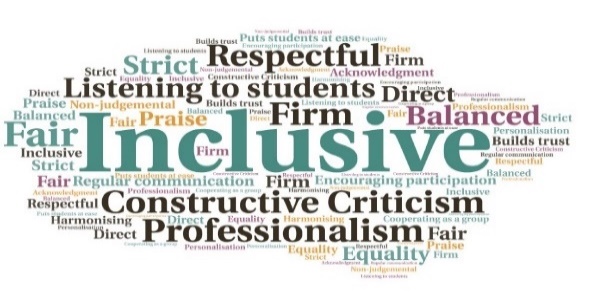 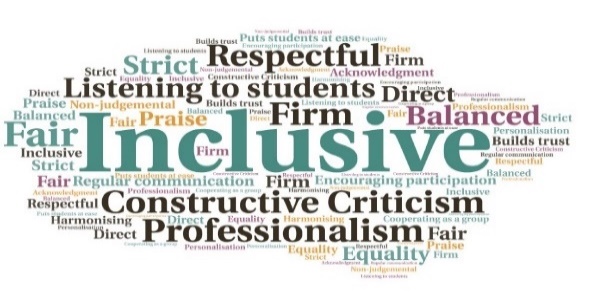 Goal: To provide general, core skills to compliment subject-specific modules and support students in developing a substantial toolkit for their studies and beyond.Submitted by: Iain MacInnes and Lucy Dean
Project: To provide 12 skills seminars per semester to increase student opportunities to seek support, develop skills, engage with staff and their peers, and develop a stronger student community.
Benefit to: Almost 600 students across the Humanities Scheme degree programme. Impact:  The seminars worked in conjunction with Online Induction. Figures show the first seven sessions had 13-27 attendees, with up to 26 downloading the recording at a later time. There was renewed interest in the later weeks of Semester 1 and early Semester 2. Students reported appreciating being able to access the recordings for a ‘refresher’ after the event.